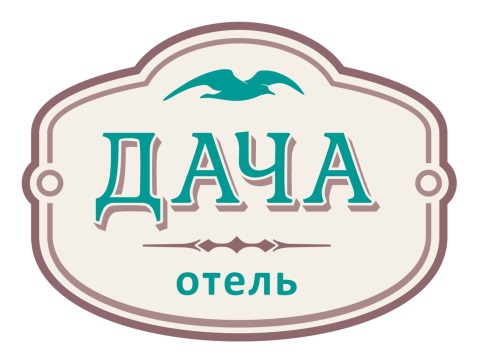 Сведения об исполнителеИндивидуальный предпринимательБердиев Шамиль ЮрьевичИНН           230403680787ОГРНИП   314230410500187Юридический адрес: 353460,Краснодарский край, г. Геленджик, ул. Фрунзе, д. 30Фактический адрес: 353480, Краснодарский край, г. Геленджик, с.Кабардинка, ул. Мира, д.13 ЕE-mail: group-artel@mail.ruСайт: www.dacha-kabardinka.ruТелефон    8(86141) 66-800  моб. +7 (962) 864-43-43